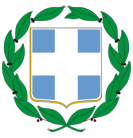 HELLENIC REPUBLICMINISTRY OF ECONOMY, DEVELOPMENT & TOURISM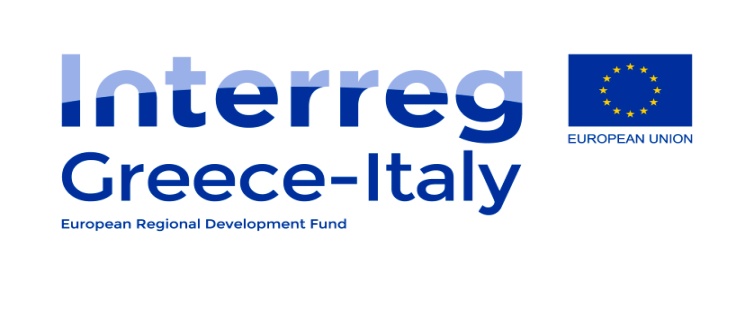 CO-OPERATION PROGRAMME INTERREG V/A GREECE – ITALY (GR-IT) 2014-2020DECLARATION OF NON DISTRIBUTION OF PROFITS (to be filled in by the beneficiaries under category C/private organisations)We hereby officially confirm that the beneficiary ……………………………………..……………, participating in the project ……………………………………..…………… (title) proposed for funding by the Co-operation Programme Interreg V/A   “Greece-Italy 2014-2020” Priority Axis ….., Thematic Objective ........, Specific Objective ..……., does not distribute any profits.The legal representative,(Signature)Beneficiary nameBeneficiary nameBeneficiary nameTO:Address:Co-operation Programme Interreg V/A                                                                                “Greece-Italy 2014-2020”Joint Secretariat…………………………………………………………………………….Telephone:Co-operation Programme Interreg V/A                                                                                “Greece-Italy 2014-2020”Joint Secretariat…………………………………………………………………………….Fax:Co-operation Programme Interreg V/A                                                                                “Greece-Italy 2014-2020”Joint Secretariat…………………………………………………………………………….e-mail:Co-operation Programme Interreg V/A                                                                                “Greece-Italy 2014-2020”Joint Secretariat…………………………………………………………………………….Web:Co-operation Programme Interreg V/A                                                                                “Greece-Italy 2014-2020”Joint Secretariat…………………………………………………………………………….